Publicado en Madrid el 22/04/2020 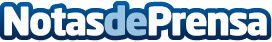 El Think Tank Movilidad de la Fundación Corell analiza el transporte de mercancías tras el estado de alarmaEl Think Tank Movilidad sugiere que la Administración inicie urgentemente trabajos con los representantes cualificados del sector para actualizar, elaborar y emprender acciones normativas que mitiguen los efectos negativos de la crisis sanitariaDatos de contacto:Noelia Perlacia915191005Nota de prensa publicada en: https://www.notasdeprensa.es/el-think-tank-movilidad-de-la-fundacion-corell_2 Categorias: Nacional Finanzas Sociedad Logística Consumo Industria Automotriz http://www.notasdeprensa.es